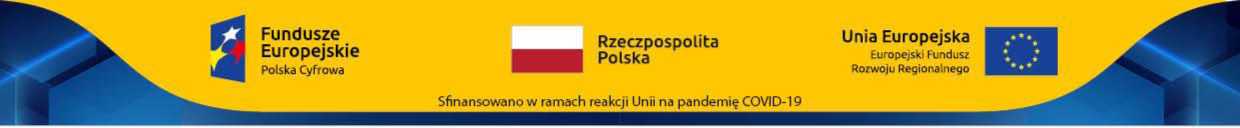 ZAŁĄCZNIK NR 2Formularz ofertowyNazwa i siedziba oferentatel	e-mail.Gmina Warta ul. Rynek 1 98-290 WartaW odpowiedzi na zaproszenie do składania ofert na dostarczenie aplikacji zintegrowanego systemu dla administracji: EPodatki + EFormularze+ ERepozytorium+Zarządzanie Bazą Danych w ramach Programu Operacyjnego Polska Cyfrowa na lata 2014 - 2020, Osi priorytetowej V Rozwój cyfrowy JST oraz wzmocnienie cyfrowej odporności na zagrożenia REACT-EU, działania 5.1 Rozwój cyfrowy JST oraz wzmocnienie cyfrowej odporności na zagrożenia1. Oferuję wykonanie przedmiotu zamówienia zgodnego z opisem i wymogami zawartymi w zapytaniu ofertowym oraz w opisie przedmiotu zamówienia, które stanowią integralną część oferty, za cenę: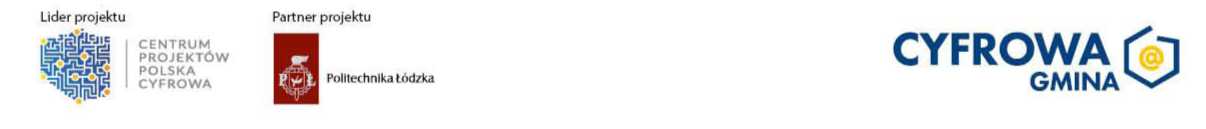 1.	 Gmina Warta, ul. Rynek 1, 98-290 Warta, NIP 8272139526		2.	Złożona oferta ważna jest przez okres 30 dni. Bieg terminu rozpoczyna się wraz z upływem terminu składania ofert..3.	Oświadczam, że jestem / nie jestem płatnikiem podatku VAT*).4.	Zapisy umowy dołączonej do formularza oferty mogą ulec drobnym zmianom po ustaleniu z wyłonionym wykonawcą.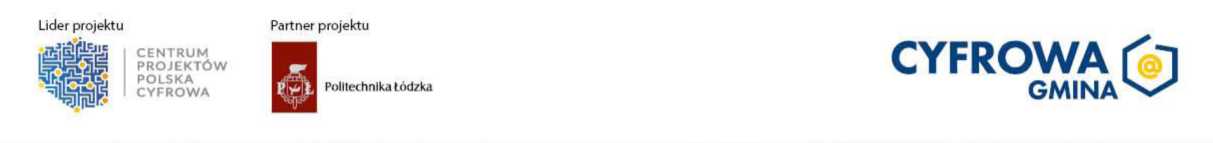 L.p.Nazwa produktuWartośćWartośćzamówieniaNETTOzamówieniaBRUTTO1.2.3.4.5.6.7.8.9.10.